Workforce Disability Equality StandardLeicestershire Partnership NHS TrustMarch 2022SummaryAt LPT in 2021/22, Disabled colleagues were…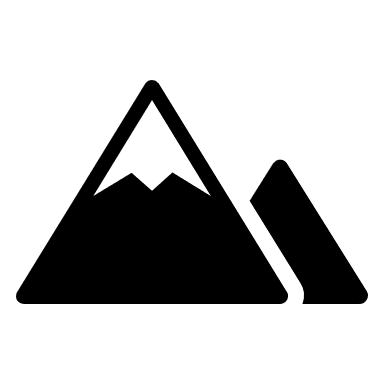 Under-represented at Bands 8A and aboveOver-represented/proportionally represented in Bands 5 to 7Over-represented in medical trainee rolesRepresentation has improved across all Band clusters, with the exception of Consultants (remained similar) and clinical Band 8C to VSM (worsened)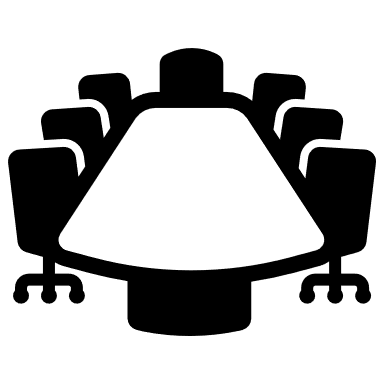 Similarly likely to be appointed from shortlisting than non-Disabled applicants. Non-disabled people were 1.17 times more likely than Disabled people to be appointed from shortlisting.This is similar to last year.More likely to feel pressured to come to work when unwell (22% Disabled, 15.1% non-Disabled)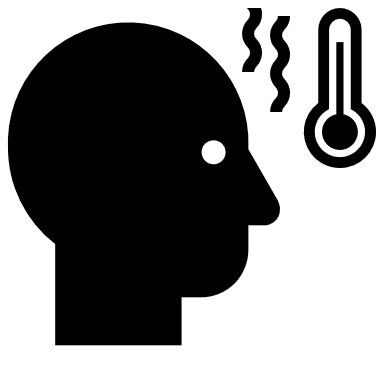 This is an improvement on last yearMore likely than Disabled staff nationally to report adequate adjustments have been made for them (79.9% LPT, 78.8% national)This is an improvement on last yearMore likely than non-Disabled colleagues to suffer harassment, bullying or abuse from the public, managers, and colleagues. 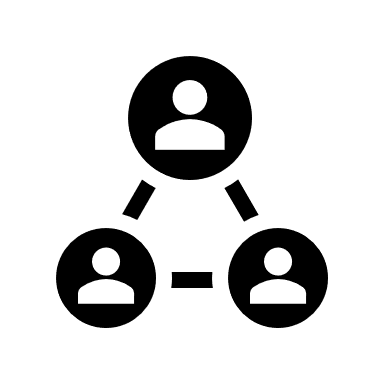 However:The gap between Disabled and non-disabled staff has narrowed when looking at bullying/harassment/abuse from the public.The proportion of Disabled staff reporting bullying/harassment/abuse has fallen across all categories.Disabled and non-Disabled staff were similarly likely to report these incidents. This is an improvement on last year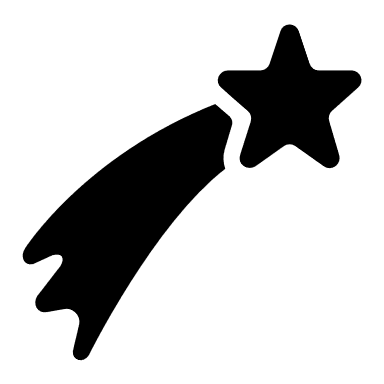 Less likely to feel valued by the organisation (38.1% Disabled, 51% non-Disabled)This is similar to last year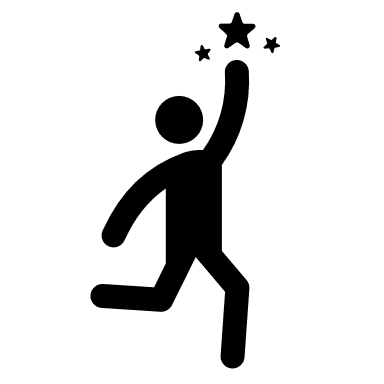 Slightly less likely than non-Disabled colleagues to feel career progression is fair at LPT (59% Disabled, 65.7% non-Disabled)This is an improvement on last yearDisabled people are proportionally represented within the Board as a whole, and among voting Board members, but not among executive Board members. This is an improvement on last year.Introduction to the Workforce Disability Equality StandardThe Workforce Disability Equality Standard (WDES) includes ten metrics comparing experiences and outcomes for Disabled and non-disabled colleagues. This data is used to develop action plans for improvement.All NHS Trusts are required to submit WDES data to NHS England and NHS Improvement, by August 31st 2022.  An action plan must be agreed by the Trust Board and published on the Trust’s website by October 31st 2022.Note on data:Headcounts below 10, and any associated headcounts which could be used to calculate headcounts below 10, have been redacted.Note on terminology:For the Staff Survey, “Disabled” is defined to mean any physical or mental health conditions or illnesses lasting or expected to last for 12 months or more. Everyone responding “Yes” to Q28a (“Do you have any physical or mental health conditions or illnesses lasting or expected to last for 12 months or more?”) was deemed to be Disabled for the purposes of the Staff Survey analysis. The word “Disabled” was removed from this question in 2020, but results before and after this change are still comparable. The proportion of people reporting a long-term condition or illness via the Staff Survey is much higher than the proportion of people who are recorded as being Disabled on ESR, which is the figure used for the other WDES metrics. Benchmarking of last year’s dataNational 2020/21 WDES data broken down by organisation was made available in May 2022, allowing comparisons to be made. LPT performed better than, or the same as, other Trusts in the Midlands as a whole. The exception was in Indicator 1: LPT has a greater Disability disparity than Midlands and national data when comparing the disability profile of colleagues at lower bands to higher bands. LPT also fared worse for Indicator 3 (capability processes) than Trusts in the Midlands, and nationally. However, this indicator is liable to vary greatly from year to year. At LPT, Disabled staff were more likely to report adequate adjustments had been made for them, compared to the rest of the Midlands and national data. LPT was one of only 16 Trusts across the Midlands (out of a total 41) to have at least one Board member who had declared a disability. The WDES metricsMetric 1. Pay BandsDescription of metric 1:Percentage of Disabled colleagues in Agenda for Change pay bands, calculated separately for non-clinical and for clinical colleagues, medical subgroups and Very Senior Managers (including Executive Board members) compared with the percentage of colleagues in the overall workforce.Narrative for metric 1:At March 2022, Disabled colleagues made up 6.4% (305/4730) of LPT’s substantive workforce of known disability status, an increase since last year (5.9%, 258/4402). Disability status was unknown for 16.9% of people (961/5691), down from 18.9% (1027/5429) last year. Figures in Table 1 and Graph A include colleagues of known disability status only. Staff Survey results for 2021 show 27.8% of substantive colleagues at LPT declared a disability, up from 25.0% last year. Therefore, ESR likely underestimates the percentage of Disabled colleagues in the organisation. This may be due to the anonymity of the Staff Survey encouraging people to declare a disability; the wording of the Staff Survey question asking more generally about “any physical or mental health conditions or illnesses lasting or expected to last for 12 months or more”; or the fact that some people will develop disabilities over their working life and not necessarily update their ESR record. Non-clinical:For non-clinical colleagues, there is a higher proportion disclosing a Disability at lower bands, a pattern which has been seen across the past few years. Disabled colleagues had the highest levels of representation at non-clinical pay bands 5 to 7 (9.2%, 30/325), whilst Disabled colleagues had the lowest levels of representation at non-clinical pay bands 8c to VSM (R). Clinical:As shown by Graph 1, the proportion of Disabled colleagues doesn’t vary much between clinical pay bands. However, disability status was not known for 16.0% of substantive clinical colleagues. Disability status is not recorded for 44.1% of Consultants, compared to just 7.8% of medical trainees. This may suggest we have improved our processes for requesting and recording disability status for newer colleagues, and now need to focus on improving data completeness for our longer-serving colleagues. Once a higher proportion of colleagues have a recorded Disability status, further analysis can be made about the distribution across bands. The incompleteness of equality monitoring information on disability has decreased year-on-year from 45.0% at March 2012 to 18.9% at March 2021 and 16.9% at March 2022.Analysis of the disability status of Bank-only colleagues shows 4.5% (37/822) of known status have declared a disability. 42.7% (613/1435) have not disclosed their disability status. Table 1: Metric 1: The disability profile of substantive colleagues at Leicestershire Partnership NHS Trust, by pay band cluster, at March 2020, March 2021, and March 2022Graph A: How the percentages of Disabled colleagues varies across pay bands for substantive colleagues, compared to the overall figure, as at March 2022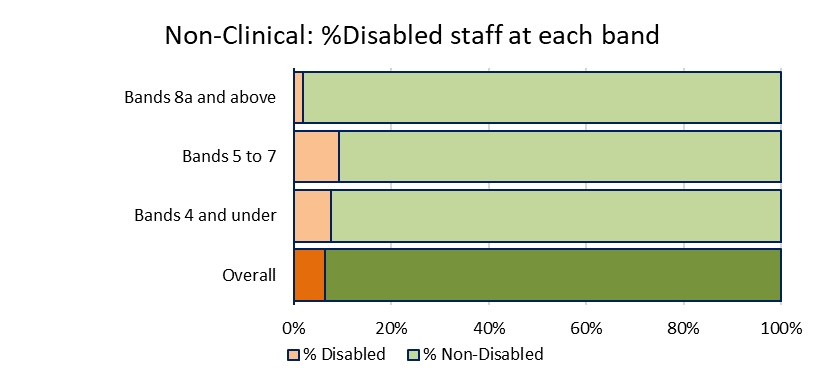 Metric 2. RecruitmentDescription of metric 2:Relative likelihood of non-disabled colleagues compared to Disabled colleagues being appointed from shortlisting across all posts.  The percentage of non-disabled colleagues appointed from shortlisting divided by the percentage of Disabled colleagues appointed from shortlisting.Narrative for metric 2:In 2021/22 non-disabled people and Disabled people were similarly likely to be appointed from amongst those shortlisted (non-disabled people were 1.17 times as likely as Disabled people to be appointed from shortlisting). This follows a similar trend to previous years.  Please refer to Table 2. Table 2: Metric 2: The relative likelihood of non-disabled people and Disabled people being appointed from amongst those shortlisted at Leicestershire Partnership NHS Trust during 2018/19, 2019/20, 2020/21, and 2021/22Metric 3. Formal capability processDescription of metric 3:Relative likelihood of Disabled colleagues compared to non-disabled colleagues entering the formal capability process, as measured by entry into the formal capability procedure.  The percentage of Disabled colleagues entering the formal capability process divided by the percentage of non-disabled colleagues entering the capability process. This does not include ill-health processes. Narrative for metric 3:Results for Metric 3 have not been published, as there were fewer than 10 performance management cases involving staff with a disability in 2021/22. This is in line with guidance from the National WDES team.Metric 4. Harassment, bullying or abuseDescription of metric 4:4 a) Percentage of Disabled colleagues compared to non-disabled colleagues experiencing harassment, bullying or abuse from:i) Patients/Service users, their relatives or other members of the public,ii) Managers,iii) Other colleagues4 b) Percentage of Disabled colleagues compared to non-disabled colleagues saying that the last time they experienced harassment, bullying or abuse at work, they or a colleague reported it.Narrative for metric 4a, parts i, ii, and iii:In 2021, Disabled colleagues were more likely than non-disabled colleagues to suffer harassment, bullying or abuse from patients / service users, their relatives or other members of the public (26.3%, 206/782 Disabled colleagues and 21.4%, 435/2037 non-disabled colleagues); however, this is an improvement on previous years and the gap between Disabled and non-disabled experiences is narrowing.  Please refer to Table 4 and Graph B. LPT’s results for this metric in 2021 were better than Trusts of the same type in the benchmark group (32.2% Disabled colleagues and 24.7% non-Disabled colleagues).In 2021, Disabled colleagues were more likely than non-disabled colleagues to suffer harassment, bullying or abuse from managers (16.2%, 126/776 Disabled colleagues and 7.2%, 145/2021 non-disabled colleagues); however this is an improvement on 2019 and 2020’s figures.  Please refer to Table 5 and Graph C. LPT’s results for this metric in 2021 were worse than Trusts in the benchmark group for Disabled colleagues (13.4% Disabled colleagues and 7.1% non-Disabled colleagues).In 2021, Disabled colleagues were more likely than non-disabled colleagues to suffer harassment, bullying or abuse from other colleagues (21.4%, 165/772 Disabled colleagues and 12.3%, 248/2012 non-disabled colleagues); this is the widest discrepancy between Disabled and non-disabled colleagues’ responses for metric 4a, however this is a small improvement on 2019 and 2020’s figures.  Please refer to Table 6 and Graph D. LPT’s results for this metric in 2021 were slightly worse than Trusts in the benchmark group for Disabled colleagues (20.2% Disabled colleagues and 12.3% non-Disabled colleagues).For bank colleagues, similar patterns are seen for metrics 4a(ii) and 4a(iii) mirroring the position for substantive colleagues, although the discrepancies between Disabled and non-disabled colleagues are not as large and respondent numbers are much smaller:23.3% (R) of Disabled bank colleagues reported harassment, bullying or abuse from patients / service users, their relatives or other members of the public, compared to 29.6% (R) of non-disabled bank colleagues. 9.3% (R) of Disabled bank colleagues reported harassment, bullying or abuse from managers compared to 5.6% (R) of non-disabled bank colleagues23.8% (R) of Disabled bank colleagues reported harassment, bullying or abuse from colleagues compared to 18.3% (R) of non-disabled bank colleagues.Table 4: Metric 4a i: The percentages of Disabled colleagues and non-disabled colleagues who experienced harassment, bullying or abuse from patients / service users, their relatives or other members of the public, Staff Survey Graph B: Metric 4ai: How the percentages of colleagues with and without disabilities/long-term conditions who experienced harassment, bullying or abuse from patients / service users, their relatives or other members of the public, has changed since 2018Table 5: Metric 4a ii: The percentages of Disabled colleagues and non-disabled colleagues who experienced harassment, bullying or abuse from managers, Staff SurveyGraph C: Metric 4aii: How the percentages of colleagues with and without disabilities/long-term conditions who experienced harassment, bullying or abuse from managers has changed since 2018Table 6: Metric 4a iii: The percentages of Disabled colleagues and non-disabled colleagues who experienced harassment, bullying or abuse from other colleagues, Staff SurveyGraph D: Metric 4aiii: How the percentages of colleagues with and without disabilities/long-term conditions who experienced harassment, bullying or abuse from colleagues has changed since 2018Narrative for metric 4b:In 2021, Disabled colleagues and non-disabled colleagues were similarly likely to say they, or a colleague, reported their last incident of harassment, bullying or abuse (54.5%, 163/299 Disabled colleagues and 52.5%, 283/539 non-disabled colleagues); a similar position to that seen in previous years.  Please refer to Table 7 and Graph E. LPT’s results for this metric in 2021 were worse than Trusts in the benchmark group (59.4% Disabled colleagues and 61.0% non-Disabled colleagues).Table 7: Metric 4b. The percentages of Disabled colleagues and non-disabled colleagues who say they, or a colleague, reported their last incident of harassment, bullying or abuse, Staff SurveyGraph E: Metric 4b: How the percentages of colleagues with and without disabilities/long-term conditions who say they, or a colleague, reported their last incident of harassment, bullying or abuse has changed since 2018Metric 5. Equal opportunities for career progression or promotionDescription of metric 5: Percentage of Disabled colleagues compared to non-disabled colleagues believing that the Trust provides equal opportunities for career progression or promotion.Narrative for metric 5:From 2021, “Not sure” responses were not excluded from the total. Therefore, positive response percentages are lower than previous years. To enable comparison, data below has been calculated using the new method for all previous years retrospectively. Disabled colleagues were less likely than non-disabled colleagues to feel that the organisation provides equal opportunities for career progression or promotion (59.0%, 459/778 Disabled colleagues and 65.7%, 1336/2032 non-disabled colleagues); a slight improvement on previous years in terms of proportion of colleagues answering positively, and an improvement on last year in terms of the discrepancy between Disabled and non-disabled colleagues. Please refer to Table 8 and Graph F.LPT’s results for this metric in 2021 were better than Trusts in the benchmark group (54.4% Disabled colleagues and 60.2% non-Disabled colleagues).Table 8: Metric 5. The percentages of Disabled colleagues and non-disabled colleagues who felt that the organisation provides equal opportunities for career progression or promotion, Staff SurveyGraph F: Metric 5: Percentage of colleagues with and without disabilities/long-term conditions feeling the organisation provides equal opportunities for career progression or promotion, 2018 to 2021Metric 6. Pressure from a manager to come to work, despite not feeling well enoughDescription of metric 6:Percentage of Disabled colleagues compared to non-disabled colleagues saying that they have felt pressure from their manager to come to work, despite not feeling well enough to perform their duties.Narrative for metric 6:In 2021, Disabled colleagues were more likely than non-disabled colleagues to have felt pressure from their manager to come to work, despite not feeling well enough to perform their duties, (22.0%, 121/549 Disabled colleagues and 15.1%, 146/968 non-disabled colleagues); however, there has been an improvement for all colleagues.  Please refer to Table 9 and Graph G.LPT’s results for this metric in 2021 were worse than Trusts in the benchmark group (20.8% Disabled colleagues and 14.7% non-Disabled colleagues).Table 9: Metric 6. The percentages of Disabled colleagues and non-disabled colleagues who have felt pressure from their manager to come to work, despite not feeling well enough to perform their duties, Staff Survey Graph G: Metric 6: How the percentages of colleagues with and without disabilities/long-term conditions feeling pressure from their manager to come into work has changed since 2018Metric 7. Satisfaction with the extent to which the organisation values workDescription of metric 7:Percentage of Disabled colleagues compared to non-disabled colleagues saying that they are satisfied with the extent to which their organisation values their work.Narrative for metric 7:In 2021, Disabled colleagues were less likely than non-disabled colleagues to be satisfied with the extent to which the organisation valued their work (38.1%, 296/777 Disabled colleagues and 51.0%, 1035/2028 non-disabled colleagues); a similar position to that seen in previous years. Please refer to Table 10 and Graph H. LPT’s results for this metric in 2021 were worse than Trusts in the benchmark group for Disabled colleagues (43.6% Disabled colleagues and 51.5% non-Disabled colleagues).Table 10: Metric 7. The percentages of Disabled colleagues and non-disabled colleagues who were satisfied with the extent to which the organisation valued their work, Staff SurveyGraph H: Metric 7: How the percentages of colleagues with and without disabilities/long-term conditions feeling valued by the organisation has changed since 2018Metric 8. Adequate adjustmentsDescription of metric 8:Percentage of Disabled colleagues saying that their employer has made adequate adjustment(s) to enable them to carry out their work.Narrative for metric 8:From 2021, the way this question’s benchmark comparison data is calculated has changed. Now, the comparator is based on an average (median) of benchmark similar Trusts, rather than total number of all responses. In 2021, amongst colleagues with Disabilities or long-term conditions at LPT, 79.9% (366/458) reported that their employer had made adequate adjustments to enable them to carry out their work: slightly more than the national average of 78.8%. Please refer to Table 11 which has been retrospectively updated to for previous years to reflect the same calculation for the comparative data, and also to Graph I.Table 11: Metric 8. The percentages of Disabled colleagues reporting that their employer has made adequate adjustment(s) to enable them to carry out their work, Staff SurveyGraph I: Metric 8: How the percentages of Disabled colleagues reporting adequate adjustments locally and nationally has changed since 2018Metric 9. Staff engagement and facilitating the voices of Disabled colleaguesDescription of metric 9: 9 a) The staff engagement score for Disabled colleagues, compared to non-disabled colleagues and the overall engagement score for the organisationThe engagement score is calculated from 9 questions in the NHS Staff Survey, as outlined below, to give a value out of 10.Motivation subscale:Q2a - “I look forward to going to work.”Q2b - “I am enthusiastic about my job.”Q2c - “Time passes quickly when I am working.”Involvement subscale:Q4a - “There are frequent opportunities for me to show initiative in my role.”Q4b - “I am able to make suggestions to improve the work of my team / department.”Q4d - “I am able to make improvements happen in my area of work.”Advocacy subscale:Q21a - “Care of patients / service users is my organisation's top priority.”Q21c - “I would recommend my organisation as a place to work.”Q21d - “If a friend or relative needed treatment I would be happy with the standard of care provided by this organisation.”9 b) Has your Trust taken action to facilitate the voices of Disabled staff in your organisation to be heard? (yes) or (no)Narrative for metric 9a:In 2021, Disabled colleagues scored lower than non-disabled colleagues on the engagement score (6.7 for Disabled colleagues and 7.1 for non-disabled colleagues); a very similar position to that seen in previous years. Please refer to Table 12 and Graph J. LPT’s staff engagement scores are very similar to those Trusts in the benchmark group (6.7 for Disabled colleagues and 7.2 for non-disabled colleagues).Table 12: The engagement score for Leicestershire Partnership NHS Trust overall, and for Disabled and non-disabled colleagues separately, Staff SurveyGraph J: Metric 9a: Staff engagement scores and how they have changed since 2018Metric 9b. Action taken by the Trust to facilitate the voices of Disabled colleagues in the organisation to be heard:Channels for voices to be heard:Disabled Staff Support Group: MAPLE (Mental and Physical Life Experience) which feeds into theEquality, Diversity and Inclusion Strategic Workforce GroupEquality, Diversity and Inclusion Patient Involvement and Experience GroupNewly formed Neuro-diverse Support Network to accommodate the voices of those who want a safe space to share their lived experiencesThemes identified through the MAPLE groupContinue to promote awareness of reasonable adjustments and use of the Health Passport Ensure more accessibility of the recruitment processEstablish Ability AlliesOutputsOngoing co-production of training packages and tools to includeUnconscious bias trainingManaging ill health (for line managers, including access to work, reasonable adjustment, and stress management)Stress management toolkit and links to the discussion of health and well-being at appraisalPolicy ReviewsListening into Action EventJoint Colleagues Networks Day with Northamptonshire Healthcare Foundation Trust (our buddy Trust)Linking of well-being to the appraisal process through the Leadership Behaviour FrameworkDeveloping a lived experience library Celebrating Disability History Month with colleagues sharing their stories. Metric 10. Board representationDescription of metric 10:Percentage difference between Disabled colleagues representation in the organisation’s Board membership and the organisation’s overall workforce, disaggregated by the Board’s voting membership and executive membership.Narrative for metric 10:In March 2022, compared to the level of representation in the workforce of known status overall, Disabled people were proportionally represented amongst board members overall (-0.9% difference in representation), and amongst voting board members (+2.6% difference in representation). However, Disabled people were under-represented amongst executive board members (-6.4% difference in representation). Please refer to Table 13.The position is similar to previous years. Table 13: Metric 10. Differences in the levels of representation of Disabled colleagues amongst board members of known status (overall, voting members, and executives), relative to the level of representation in the workforce overall (of known status), at March 2019, March 2020, March 2021, and March 2022Leicestershire Partnership Trust WDES Action Plan 2022 - 2024Objective 1: To guarantee Dignity at work for all disabled staff (and those with long-term ill health) by creating a culture free from bullying, harassment and discriminationObjective 2: Examine and prioritise issues facing disabled staff and have strategies in place to support individuals.Objective 3: All disabled staff have the confidence to declare their disability on ESRObjective 4: Embed Inclusive recruitment practice towards the employment and retention of candidates with disabilities to guarantee fairness throughout the process.Objective 5: Ensure Career Progression for staff with disabilities through the Talent management and succession planning approach.Pay Band ClusterPercent Disabled March 2020Percent Disabled March 2021Percent Disabled March 2022Number Disabled March 2020Number Disabled March 2021Number Disabled March 2022Substantive Colleagues Overall5.8%5.9%6.4%247 out of 4245258 out of 4402305 out of 4730Non clinical Cluster 1, Bands 4 and under6.5%7.2%7.6%40 out of 62045 out of 62649 out of 647Non clinical Cluster 2, Band 5 - 77.5%7.8%9.2%22 out of 29324 out of 30630 out of 325Non clinical Cluster 3, Bands 8a - 8bRRRRRRNon clinical Cluster 4, Bands 8c - 9 and VSMRRRRRRClinical Cluster 1, Bands 4 and under5.2%5.4%5.9%55 out of 105959 out of 109069 out of 1175Clinical Cluster 2, Band 5 - 76.1%5.8%6.3%114 out of 1877113 out of 1950133 out of 2117Clinical Cluster 3, Bands 8a - 8bRRRRRRClinical Cluster 4, Bands 8c - 9 and VSMRRRRRRClinical Cluster 5, Medical ConsultantsRRRRRRClinical Cluster 6, Medical Non-ConsultantsRRRRRRClinical Cluster 7, Medical Trainee GradesRRRRRRRecruitment2018/192019/202020/212021/22Relative likelihood of appointment from shortlisting (non-disabled/Disabled)1.401.391.131.17% non-disabled people appointed from shortlisting8.0%11.2%10.8%13.2%% Disabled people appointed from shortlisting5.7%8.1%9.6%11.3%n. non-disabled people appointed from shortlisting477 out of 5952504 out of 4493550 out of 5079766 out of 5786n. Disabled people appointed from shortlisting24 out of 41930 out of 37135 out of 36455 out of 485Harassment, bullying or abuse from patients / service users, their relatives or the public2018201920202021% Disabled colleagues32.5%30.1%30.7%26.3%% non-disabled colleagues21.0%20.9%20.2%21.4%n. Disabled colleagues181 out of 557165 out of 548210 out of 684206 out of 782n. non-disabled colleagues411 out of 1957376 out of 1803415 out of 2050435 out of 2037Harassment, bullying or abuse from managers2018201920202021% Disabled colleagues15.9%20.5%17.7%16.2%% non-disabled colleagues7.6%8.1%8.9%7.2%n. Disabled colleagues88 out of 554111 out of 542121 out of 682126 out of 776n. non-disabled colleagues149 out of 1952145 out of 1801183 out of 2047145 out of 2021Harassment, bullying or abuse from other colleagues2018201920202021% Disabled colleagues21.0%23.6%22.3%21.4%% non-disabled colleagues12.5%13.5%13.0%12.3%n. Disabled colleagues115 out of 548126 out of 534150 out of 673165 out of 772n. non-disabled colleagues242 out of 1934238 out of 1766262 out of 2020248 out of 2012Reporting harassment, bullying or abuse2018201920202021% Disabled colleagues54.4%50.2%56.3%54.5%% non-disabled colleagues57.7%56.5%57.6%52.5%n. Disabled colleagues118 out of 217118 out of 235166 out of 295163 out of 299n. non-disabled colleagues258 out of 447280 out of 496314 out of 545283 out of 539Equal opportunities for career progression or promotion2018201920202021% Disabled colleagues57.6%52.9%54.6%59.0%% non-disabled colleagues63.8%58.5%64.1%65.7%n. Disabled colleagues320 out of 556291 out of 550375 out of 687459 out of 778n. non-disabled colleagues1249 out of 19571056 out of 18041320 out of 20581336 out of 2032Pressure from a manager to come to work, despite not feeling well enough 2018201920202021% Disabled colleagues27.8%26.2%26.6%22.0%% non-disabled colleagues16.7%17.9%18.9%15.1%n. Disabled colleagues110 out of 395101 out of 386119 out of 447121 out of 549n. non-disabled colleagues159 out of 952161 out of 900154 out of 814146 out of 968Satisfaction with the extent to which the organisation values work 2018201920202021% Disabled colleagues41.8%37.8%38.7%38.1%% non-disabled colleagues52.5%47.4%53.1%51.0%n. Disabled colleagues233 out of 558207 out of 547265 out of 685296 out of 777n. non-disabled colleagues1027 out of 1957853 out of 18011086 out of 20451035 out of 2028Adequate adjustments2018201920202021% Disabled colleagues at LPT78.6%80.3%79.4%79.9%% Disabled colleagues nationally77.3%76.9%81.4%78.8%n. Disabled colleagues at LPT257 out of 327281 out of 350359 out of 452366 out of 458n. Disabled colleagues nationallyData not availableData not availableData not availableData not availableStaff engagement2018201920202021Disabled colleagues6.76.66.76.7Non-disabled colleagues7.17.07.17.1LPT overall7.06.97.07.0 Board representationMarch 2019March 2020March 2021March 2022Percentage Disabled colleagues in the substantive workforce overall5.4%5.8%5.9%6.4%Difference between all board members and the substantive workforce overall+2.9%+2.5%+4.1%-0.9%Difference between voting board members and the substantive workforce overall+5.7%+5.3%+6.6%+2.6%Difference between executive board members and the substantive workforce overall-5.4%-5.8%-5.9%-6.4%Action NumberActionLeadDateMilestoneProgress Improvement to Metric(s)RAGTo ensure that there is full engagement with the disability agenda, in line with Leadership Behaviours leading to demonstrable culture change in respect of attitudes and approachesHead of EDIMAPLE GroupOngoingSeptember 2022 - appraisalsSeptember 22: EDI objectives added to appraisalsOngoing promotion of opportunitiesPromote any webinar/learning opportunities/training about disabilities to LPT colleagues, especially managersEDI objectives within appraisals – in developmentPromote reverse mentoring1AEnsure disability diversity balance on decision making Forums i.e. Review all Boards/ committees/decision making forums. Do staff from protected groups sit on these boards/groupsDeputy Director of Governance and RiskMarch 2024Review of membershipTo be commenced1BTo ensure that policies and Practices accommodate the needs of staff with disabilitiesEDI teamMarch 2023Review key policies as necessaryLink to the Equality Impact Assessment/Due Regard process for policies1, 2, 3AZero Tolerance to abuse campaign relaunch, with additional supportive materials to encourage speaking upZero Tolerance Project GroupDecember 2022Relaunch of campaign in September 2022Requirement for more training for staff to know how to approach these situations, what to say4Produce written guidance for colleagues and managers about navigating post-Covid work, especially for immunosuppressed people: what support is available, what adjustments could be made, etc. HR, EDIDecember 2022Review of what is already availableProduction of additional guidanceExplanation of Access to Work7, 8BCreate a form for people to request reasonable adjustments in writing, and continue to promote Health Passports HR, EDIMarch 2023Produce a simple form, how this would link with Health PassportsEngage with stakeholders7, 8BAction NumberActionLeadDateMilestoneProgress Improvement to Metric(s)RAGGive voice to staff with disabilities using existing MAPLE networkMAPLE Group, Freedom to Speak Up Guardian, Director of HR and ODOngoing How to engage with people who do not have access to computers/work phonesPromote MAPLE at careers fairs etc.Spread the word about MAPLE, what the role of the group is, how they can support staff, and why people should join to encourage new membership. Consider different ways for people to engage with MAPLE: Teams chat, separate chat platform, Facebook group, face to face sessions?4, 5, 6, 7, 8, 9ATo promote and communicate a wide range of disability related topics through Team Brief and team meetings. Also use this as a way of getting feedback/ intelligenceMAPLE, Associate Director of Communications, Head of EDIOngoingIt is planned to communicate more information and guidance through channels such as Team Briefs, staff bulletin and where appropriate the FB closed page and awareness sessions Trust Wide and within teams.4, 7, 9BTo develop a Human Library (volunteers from the MAPLE Group who can share their lived experience and expertise through half hour sessions where colleagues can ask them questions)MAPLE GroupDecember 2022Scoping the projectRecruiting volunteersProducing materialsTo be commenced4, 7, 9BIdentify, share, and engage with “hotspot” areas linked to ‘health and wellbeing’ questions in the additional questions part of the NHS staff surveyMAPLE GroupHealth & Wellbeing Lead Summer2023Deep dive into Staff Survey dataTo be commenced4, 5, 6, 7, 8, 9BAction NumberActionLeadDateMilestoneProgress Improvement to Metric(s)RAGDevelop a communication campaign so that staff feel confident sharing their disability on ESRCommunication Lead for MAPLE Network Summer 2023Link to Human Library projectClear guidance on how to update ESRTo be commencedHave a senior leader champion for this initiativeMyth busting – advantages to people of declaring? Assurance that it won’t negatively impact on them. What counts as a disability?Refer to NHS Employers best practice adviceLanguage – use “share” rather than “declare” or “disclose”1, 7, 9BContinue to promote the Trust as a ‘Disability Confident’ employer both internally and via recruitment social media sitesResourcing Manager/ Communication Lead for MAPLE NetworkMarch 2023Review recruitment literatureComms campaignRecruitment literature includes Disability Confident logo and criteria such as guaranteeing an interview to candidates who meet the minimum criteria. Further work required: specific Comms campaign with volunteers to be featured on social media talking about their positive experiences as a member of staff with a disability/health condition.1, 2, 7AShare Lived Experiences from disabled staff regarding their experiences in the workplaceMAPLE Network, EDI-Coordinator  & Communication Lead March 2023See above – Human Library1, 7ACreate a prompt in ill-health review meetings and when people request reasonable adjustments to update ESR if someone has acquired a long-term condition/disabilityHRMarch 2023Add to ill-health review meeting templates1, 7, 8, 9BAction NumberActionLeadDateMilestoneProgress Improvement to Metric(s)RAGReview how we work with Trust communications to ensure that we present an inclusive picture to potential job applicantsMAPLE Communication Lead Resourcing ManagerFebruary 2023Commencement of review and engagement with stakeholders Autumn 2022Production of revised policy and process February 2023Review of recruitment and selection policy and procedure planned – review due by Feb 2023.1, 2, 7BEnhance recruitment training so focus is on reducing unconscious bias at all stages of selectionHead of EDI/EDI Specialist Resourcing ManagerJanuary 2023Commencement of review and engagement with stakeholders Autumn 2022Commence updated training Winter 2022As above.2BAction NumberActionLeadDateMilestoneProgress Improvement to Metric(s)RAGDevelop Disability equality/confident training for all Resourcing Manager and Head of EDIMarch 2023Create Disability equality training for allTo be commenced.Resources to signpost people to, and help managers to understand their responsibilities1, 2, 4BReview how we encourage managers (via training, ongoing education and coaching conversations) to have health and well-being discussions with staff about what reasonableAdjustments can be made         Head of OD March 2023Add to trainingAdd to HR advice/templatesHealth and wellbeing is included in staff appraisals. Consider further guidance and support to managers to have this discussion.Link to leadership behaviours training, or other suitable training1, 2, 4, 8BEnsure staff with disabilities benefit from Trust-wide talent management approach by making specific provisionsHead of ODOngoingIntegrate disability equality into Trust-wide approach1, 2B